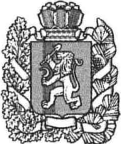 АДМИНИСТРАЦИЯ  БОГУЧАНСКОГО  РАЙОНАПОСТАНОВЛЕНИЕ           . 2016                                    с. Богучаны                                     № _____-пО внесении изменений в Административный регламент предоставления муниципальной услуги «Выдача градостроительных планов земельных участков»В соответствии с ч. 5 ст. 55 Градостроительного кодекса Российской Федерации, ст. 7, 8, 43, 47 Устава Богучанского района Красноярского края, ПОСТАНОВЛЯЮ:1. Внести изменения в Административный регламент предоставления муниципальной услуги «Выдача градостроительных планов земельных участков», утвержденный  постановлением Администрации Богучанского района от 28.05.2013 № 614-п, (далее – Регламент) следующего содержания:1.1. пункт 2.3 Регламента изложить в следующей редакции:«2.3.  Результатом предоставления муниципальной услуги является выдача ГПЗУ и постановления администрации о его утверждении.»;1.2. пункт 2.6 Регламента изложить в следующей редакции:«2.6. Для получения муниципальной услуги заявитель направляет в администрацию заявление о выдаче градостроительного плана земельного участка.Документами, необходимыми для предоставления муниципальной услуги по выдаче градостроительного плана земельного участка, являются:для  физического лица:копия паспорта гражданина РФ, а при его отсутствии - иного документа, удостоверяющего личность в соответствии с законодательством РФ;копия документа, подтверждающего наличие соответствующих полномочий, если с заявлением обращается представитель заявителя;для юридического лица:копия документа, подтверждающего наличие у представителя юридического лица соответствующих полномочий, копия паспорта гражданина РФ или (при его отсутствии) иного документа, удостоверяющего личность в соответствии с законодательством РФ.»;1.3. пункт 2.8 Регламента исключить;1.4. в пункте 3.1 Регламента дефис «-  подготовка и выдача отказа в выдаче ГПЗУ» исключить; 1.5. пункт 3.3.3 Регламента изложить в следующей редакции:«3.3.3. Результатом административной процедуры является принятие решения о подготовке ГПЗУ»;1.6. в пункте 3.4.4 Регламента слово «рабочих» исключить;1.7. пункты 3.6, 3.6.1. – 3.6.4, 5.7  Регламента  исключить;1.8. приложение № 1 к Регламенту признать утратившим силу.2. Контроль за исполнением настоящего постановления возложить на первого заместителя Главы Богучанского района В.Ю. Карнаухова.3.  Настоящее постановление вступает в силу со дня, следующего за днем опубликования в Официальном вестнике Богучанского района.Глава Богучанского района                                                         А.В.  Бахтин